Il sottoscritto_________________ in qualità di titolare della responsabilità genitoriale sullo studente______________iscritto per il corrente a.s. 202 /202  alla classe_____ presso codesto Istituto                                                                PREMESSO CHE Lo studente sopra indicato dovrà partecipare dalle ore ______ alle ore ______ dei  giorni _______alla seguente attività extracurriculare nella sede _________________________________________(specificare l’attività)Per motivi riconducibili al pendolarismo il suddetto non è nelle condizioni di poter rientrare al proprio domicilio al termine delle lezioni, per poi far ritorno presso la sede dell’Istituto in tempo utile per partecipare alle suddette;CHIEDEl'autorizzazione alla permanenza dello studente presso la sede dell'Istituto nell'intervallo di tempo compreso tra il termine delle lezioni curriculari e l'inizio delle attività extracurriculari, con impegno ad avvalersi esclusivamente degli spazi che saranno individuati dalla direzione e che saranno sottoposti alla sorveglianza generica e indiretta dei collaboratori scolastici.Il sottoscritto è consapevole che durante l'intervallo di tempo compreso tra il termine delle lezioni curriculari e l'inizio delle attività extracurriculari l'affidamento dello studente nei confronti dell'Istituto è sospeso, con ciò riacquistando egli stesso tutte le conseguenti responsabilità, poiché in tale lasso temporale lo studente non fruirà di alcuna prestazione scolastica, ferma restando la rilevanza del suo comportamento ai fini civile, penale e disciplinare.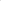 Data ___________________	Firma________________Visto, si autorizza.                                                                                                            Il Dirigente Scolastico